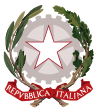 MINISTERO DELL’ISTRUZIONE, DELL’UNIVERSITÀ E DELLA RICERCAUFFICIO SCOLASTICO REGIONALE PER IL LAZIOISTITUTO D’ISTRUZIONE SUPERIORE “PUBLIO ELIO ADRIANO”Via Giorgio Petrocchi snc – 00019 TIVOLI (RM)  06121122545 Sez. Associata Liceo Classico – Via Giorgio Petrocchi snc, Tivoli Cod. Mecc. RMPC10401GSez. Associata Liceo Artistico Via S. Agnese 44, Tivoli Cod. Mecc. RMSD104015Codice fiscale 94065590583  rmis104008@istruzione.it    rmis104008@pec.istruzione.it www.liceoadriano.edu.it  REPORT CORSO DI RECUPERODocente________________________ Disciplina oggetto del recupero_______________________Alunno/a ____________________________ classe_________ Periodo dal ____________al_______________A cura del docente titolare del gruppo classe:Situazione di partenza ________________________________________________________________________________________________________________________________________________________________________________________________________________________________________________Argomenti da svolgere________________________________________________________________________________________________________________________________________________________________________________________________________________________________________________A cura del docente del recupero:Tipo di intervento effettuato per il recupero________________________________________________________________________________________________________________________________________________________________________________________________________________________________________________Argomenti svolti________________________________________________________________________________________________________________________________________________________________________________________________________________________________________________Risultati raggiunti________________________________________________________________________________________________________________________________________________________________________________________________________________________________________________Tivoli, _________Firma_________________________________